ZI s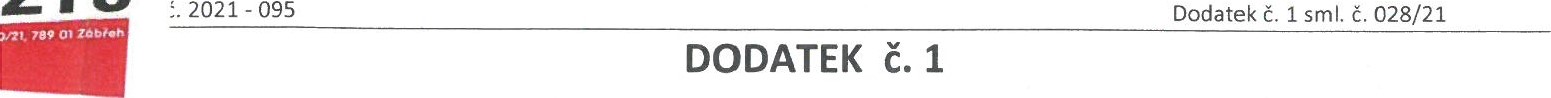 ke smlouvě o dílo č. smlouvy028/21„Gastro učebna SŠSPaS Zábřeh”uzavřené dne 29.6.2021Tímto dodatkem č. 1 ke smlouvě o dílo č. smlouvy 028/21 na akci s názvem: „Gastro učebna SŚSPaS Zábřeh” se níže uvedená ustanovení původní smlouvy nahrazují novým zněním:Doba plněníPůvodní text v odstavci 3.1. se vypouští a nahrazuje se novým textem v tomto znění:3.1. Zhotovitel se zavazuje provést dílo v následujících termínech: zahájení prací: 7.7.2021  dokončení prací: 31.10.2021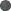 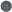 / ostatních ujednáních se výše uvedená smlouva o dílo nemění.Tento dodatek je vypracován ve čtyřech vyhotoveních, obsahuje 2x list A4 + rozpočet, z toho 2 vyhotovení obdrží objednatel a 2 zhotovitel.Tento dodatek je nedílnou součástí smlouvy o dílo č. 028/21, nabývá účinnosti dnem podpisu obou smluvních stran.V Zábřeze dne: 25.8.2021Mgr. Stanislava Kubíčková							Ing. Petr Blažek                   ředitel							                    jednatel1.1. Objednatel: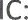 Střední škola sociální péče a služeb 8. května 2, 789 01 Zábřeh oo 409 014Zastoupení:Mgr. Stanislava Kubíčková - ředitelBankovní spojení:Komerční banka as, č.ú.: Telefon/e-mail:Osoby oprávněné jednat:+420 602 105 571 / reditel@ssspzabreh.czve věcech smluvních:Mgr. Stanislava Kubíčková - ředitelve věcech technických:1.2. Zhotovitel:EKOZIS spol. s r.o.Na Křtaltě 980/21, 789 01 ZábřehZastoupen:Ing. Petr Blažek —jednatellč:41031024DIČ:CN 1031024Telefon/e-mail:583 411 084 / ekozis@ekozis.czBankovní spojení:Osoby oprávněné jednat:ČS a.s., č. ú. ve věcech smluvních:Ing. Petr Blažek —jednatelve věcech technických: